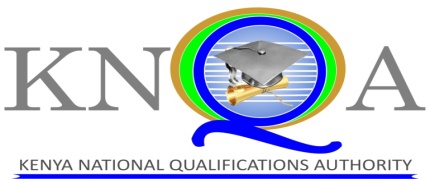 Form KNQA/L/001APPLICATION FOR ACCREDITATION TO AWARD NATIONAL QUALIFICATIONS1. Institution details2. Attachments(Please attach the following documents)3. Staff and learners4. Support services(Give brief write up (Not more than 300 words each) on each of the following services offered to learners):5. Stakeholders, quality assurance and relevancePlease attach the following documents;6. Signed for the providerI declare that I am authorized to make this application on behalf of the university/college and that all the information provided in this application is correct.(Attach separate qualification registration form for each qualification)7.0	Provide a list of qualifications to be submitted for registration using the table below;(The list can be attach as annexure)Please note: Qualification listed in section 7.0 above will be submitted for registration by completing and providing details in form KNQA/QAI/Q/001The quality or accuracy of information submitted may affect the timescales for decision marking;Application fee is thirty thousand (Ksh 30,000);Any payments must be paid to Kenya National Qualifications Authority account:Account name: 	Kenya National Qualifications Authority;Bank:			Kenya Commercial Bank;Branch: 		Moi Avenue;Account number:	1208626825Submit your application to;The Director GeneralKenya National Qualifications AuthorityPo Box 72635-00200Nairobi, KenyaEmail: dg@kna.go.keWebsite: www.knqa.go.keName of the applicant:Website URL:Physical Address:Postal Address:Main telephone number:Brief history of establishment and years of operation (attach separately):Accreditation history/existing accreditations:Name of the Vice Chancellor/Principal:Contact details of the Vice Chancellor/PrincipalWork place telephone number:Cell phone:Fax:Email address:Name of the Accreditation liaison person Contact details for accreditation  liaison personCell phone:Fax:Email address:DescriptionTick if availableGive details/listTerms of Reference of Committees (e.g. Academic Board or equivalent Management Team etc.) Annual budget for the current yearAttach audited account for the last three yearsCopies of current academic policiesCurrent strategic planMost recent annual reportCopies of current health and safety certificationOther:Total number of full time learnersTotal number of part time learnersTotal number of management staffTotal number of teaching/research staffTotal number of administration/support staffHealth/counselingSports/recreationCareers/placementDisability supportPastoral careAcademic supportClubs/student union/student representative AuthorityDocument descriptionRemarksQuality assurance procedures;Report from stakeholders consultationReports on relevance of qualification to industryReports from employment studiesName: Title:Signature:Date of this application:Official rubber stampTitleLevelDuration  in yearsTotal creditsMode of delivery No. of qualifications in awarded in previous yearTotal qualifications awarded since inception